ГОРОДСКАЯ  ДУМА  ГОРОДА  ДИМИТРОВГРАДАУльяновской областиР Е Ш Е Н И Ег.Димитровград  30  июня  2021  года    	                                                                   № 65/563      Об утверждении Порядка размещения сведений о доходах, расходах, об имуществе и обязательствах имущественного характера лиц, замещающих должности муниципальной службы в органах местного самоуправления города Димитровграда Ульяновской области, их супруг (супругов) и несовершеннолетних детей на официальных сайтах органов местного самоуправления города Димитровграда Ульяновской области и предоставления этих сведений средствам массовой информации для опубликованияВ соответствии со статьями 8 и 8.1 Федерального закона от 25.12.2008 №273-ФЗ «О противодействии коррупции», статьей 15 Федерального закона от 02.03.2007 №25-ФЗ «О муниципальной службе в Российской Федерации», Указом Президента Российской Федерации от 08.07.2013 №613 «Вопросы противодействия коррупции», рассмотрев обращение Главы города Димитровграда Ульяновской области Б.С.Павленко от 17.05.2021                           №01-22/1829, Городская Дума города Димитровграда Ульяновской области третьего созыва решила:1. Утвердить Порядок размещения сведений о доходах, расходах, об имуществе и обязательствах имущественного характера лиц, замещающих должности муниципальной службы в органах местного самоуправления города Димитровграда Ульяновской области, их супруг (супругов) и несовершеннолетних детей на официальных сайтах органов местного самоуправления города Димитровграда Ульяновской области и предоставления этих сведений средствам массовой информации для опубликования, согласно приложению к настоящему решению.2. Признать утратившими силу (отменить) решения Городской Думы города Димитровграда Ульяновской области второго созыва:1) от 26.11.2014 №18/225 «Об утверждении Порядка размещения сведений о доходах, расходах, об имуществе и обязательствах имущественного характера лиц, замещающих должности муниципальной службы в органах местного самоуправления города Димитровграда Ульяновской области, их супругов и несовершеннолетних детей на официальных сайтах органов местного самоуправления города и предоставления этих сведений средствам массовой информации для опубликования»;2) от 25.11.2015 №33/438 «О внесении изменения в Порядок размещения сведений о доходах, расходах, об имуществе и обязательствах имущественного характера лиц, замещающих должности муниципальной службы в органах местного самоуправления города Димитровграда Ульяновской области, их супругов и несовершеннолетних детей на официальных сайтах органов местного самоуправления города и предоставления этих сведений средствам массовой информации для опубликования».3. Настоящее решение подлежит официальному опубликованию и размещению в информационно-телекоммуникационной сети Интернет на официальном сайте Городской Думы города Димитровграда Ульяновской области (www.dumadgrad.ru).4. Настоящее решение вступает в силу на следующий день после дня его официального опубликования.Председатель Городской Думы                      Глава города Димитровградагорода Димитровграда                                     Ульяновской областиУльяновской области                                   А.П. Ерышев                                                   Б.С. ПавленкоПРИЛОЖЕНИЕ к решению Городской Думы города Димитровграда Ульяновской областитретьего созыва от 30.06.2021 №65/563ПОРЯДОК размещения сведений о доходах, расходах, об имуществе и обязательствах имущественного характера лиц, замещающих должности муниципальной службы в органах местного самоуправления города Димитровграда Ульяновской области, их супруг (супругов) и несовершеннолетних детей на официальных сайтах органов местного самоуправления                        города Димитровграда Ульяновской области и предоставления этих сведений средствам массовой информации для опубликования1. Порядок размещения сведений о доходах, расходах, об имуществе и обязательствах имущественного характера лиц, замещающих должности муниципальной службы в органах местного самоуправления города Димитровграда Ульяновской области, их супруг (супругов) и несовершеннолетних детей на официальных сайтах органов местного самоуправления города Димитровграда Ульяновской области и предоставления этих сведений средствам массовой информации для опубликования (далее по тексту – настоящий Порядок) устанавливает обязанности кадровых служб органов местного самоуправления города Димитровграда Ульяновской области по размещению сведений о доходах, расходах, об имуществе и обязательствах имущественного характера муниципальных служащих, замещающих должности, включенные в перечень должностей муниципальной службы, при назначении на которые граждане и при замещении которых муниципальные служащие обязаны представлять сведения о своих доходах, расходах, об имуществе и обязательствах имущественного характера, своих супруги (супруга) и несовершеннолетних детей, утвержденный руководителем органа местного самоуправления города Димитровграда Ульяновской области (далее - органы местного самоуправления), а также по предоставлению этих сведений общероссийским, региональным и местным средствам массовой информации для опубликования по их запросам.2. Размещаются на официальных сайтах органов местного самоуправления в общедоступной для ознакомления (не защищенной паролями, поисковыми фильтрами либо иными средствами ограничения доступа к информации) форме и предоставляются средствам массовой информации для опубликования следующие сведения о доходах, расходах, об имуществе и обязательствах имущественного характера, лиц, замещающих должности муниципальной службы в органах местного самоуправления, своих супруги (супруга) и несовершеннолетних детей:1) перечень объектов недвижимого имущества, принадлежащих лицу, замещающему должность муниципальной службы, его супруге (супругу) и несовершеннолетним детям на праве собственности или находящихся в их пользовании, с указанием вида, площади и страны расположения каждого из таких объектов;2) перечень транспортных средств с указанием их вида и марки, принадлежащих на праве собственности лицу, замещающему должность муниципальной службы, его супруге (супругу) и несовершеннолетним детям;3) декларированный годовой доход лица, замещающего должность муниципальной службы, его супруги (супруга) и несовершеннолетних детей, указанный в представленных им справках о доходах, расходах, об имуществе и обязательствах имущественного характера;4) сведения об источниках получения средств, за счет которых совершены сделки (совершена сделка) по приобретению земельного участка, другого объекта недвижимого имущества, транспортного средства, ценных бумаг (долей участия, паев в уставных (складочных) капиталах организаций), цифровых финансовых активов, цифровой валюты, если общая сумма таких сделок (сумма такой сделки) превышает общий доход лица, замещающего должность муниципальной службы, его супруги (супруга) за три последних года, предшествующих отчетному периоду.3. В размещаемых на официальных сайтах органов местного самоуправления и предоставляемых средствам массовой информации для опубликования сведениях о доходах, расходах, об имуществе и обязательствах имущественного характера запрещается указывать:1) иные сведения, за исключением сведений, указанных в пункте 2 настоящего Порядка, о доходах лица, замещающего должность муниципальной службы, его супруги (супруга) и несовершеннолетних детей, об имуществе, принадлежащем на праве собственности названным лицам, и об их обязательствах имущественного характера;2) персональные данные супруги (супруга), детей и иных членов семьи лица, замещающего должность муниципальной службы;3) данные, позволяющие определить место жительства, почтовый адрес, телефон и иные индивидуальные средства коммуникации лица, замещающего должность муниципальной службы, его супруги (супруга), детей и иных членов семьи;4) данные, позволяющие определить местонахождение объектов недвижимого имущества, принадлежащих лицу, замещающему должность муниципальной службы, его супруге (супругу), детям, иным членам семьи на праве собственности или находящихся в их пользовании;5) информацию, отнесенную к государственной тайне или являющуюся конфиденциальной.4. Сведения о доходах, расходах, об имуществе и обязательствах имущественного характера, указанные пункте 2 настоящего Порядка, за весь период замещения муниципальным служащим должностей, замещение которых влечет за собой размещение его сведений о доходах, расходах, об имуществе и обязательствах имущественного характера, а также сведения о доходах, расходах, об имуществе и обязательствах имущественного характера его супруги (супруга) и несовершеннолетних детей находятся на официальном сайте органа местного самоуправления, в котором муниципальный служащий замещает должность, и ежегодно обновляются в течение 14 рабочих дней со дня истечения срока, установленного для их подачи.5. Информация, содержащая сведения о доходах, расходах, об имуществе и обязательствах имущественного характера, подлежащая размещению на официальных сайтах органов местного самоуправления и предоставлению общероссийским средствам массовой информации для опубликования, формируется кадровой службой органа местного самоуправления, в которую лица, замещающие должность муниципальной службы, обязаны представлять сведения о своих доходах, расходах, об имуществе и обязательствах имущественного характера, а также сведения о доходах, расходах, об имуществе и обязательствах имущественного характера своих супруги (супруга) и несовершеннолетних детей. 6. Кадровая служба органа местного самоуправления обеспечивает размещение содержащихся в сформированной ею информации сведений о доходах, расходах, об имуществе и обязательствах имущественного характера, указанных в пункте 2 настоящего Порядка, на официальных сайтах органа местного самоуправления. Кадровая служба органа местного самоуправления также:1) в течение трех рабочих дней со дня поступления запроса от общероссийского средства массовой информации сообщает о нем лицу, замещающему должность муниципальной службы, в отношении которого поступил запрос;2) в течение семи рабочих дней со дня поступления запроса от общероссийского средства массовой информации обеспечивает предоставление сведений, указанных в пункте 2 настоящего Порядка, в том случае, если запрашиваемые сведения отсутствуют на официальных сайтах органов местного самоуправления.7. Ответственное лицо кадровой службы органа местного самоуправления,  обеспечивающее размещение сведений о доходах, расходах, об имуществе и обязательствах имущественного характера на официальных сайтах и их предоставление общероссийским средствам массовой информации для опубликования, несет в соответствии с законодательством Российской Федерации ответственность за несоблюдение настоящего Порядка, а также за разглашение сведений, отнесенных к государственной тайне или являющихся конфиденциальными.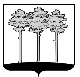 